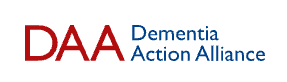 Local Support ServicesADVICE & SUPPORTAge Concern Colchester & NE Essex Dementia Support helpline 01206 368420 Age Concern Colchester & NE Essex Emotional support, Bereavement and End of Life support 01206 368420– trained volunteers available to offer support.  Alzheimer’s Society Dementia Connect support line 0333 150 3456.Carers First Carers Support, advice, and information 0300 303 1555Essex Carers Support Respite services, support, and advice 01255 474410Community Agents - Adaptations to the home, signposting and referrals to support 0800 9775858.SERVICESCommunity Voluntary Services Tendring – Transport 01255 436962Age Concern Colchester & NE Essex Care information line 01206 368420 - help with accessing services such as home help, personal care, cleaners.Age Concern Colchester & NE Essex Befriending service 01206 368420– a befriending service matching volunteers (DBS checked) with people over 60 who are feeling isolated or lonely.Essex Fire Fire safety checks & smoke alarm installation 0300 303 0088Harwich Connexions – 01255 552010Manningtree & District Community Bus - 07548 984959BENEFITSAge Concern Colchester & NE Essex Advice service 01206 368420– help in making sure the person is receiving and can apply for the correct benefits, blue badge etc. support with filling in forms, practical help in a crisis e.g., bereavement. Reduction in Council Tax for those living with dementia. The benefit is for ‘Severe Mental Impairment’ claim through Tendring District Council/Colchester Borough Council or for assistance with claiming call Age Concern Colchester (number above)Attendance Allowance – non-means tested benefit to help with extra costs if you have a disability severe enough that you need someone to help look after you. Claim by calling 0800 731 0122 or for assistance with claiming call Age Concern Colchester (number above)Blue Badge - A Blue Badge allows some disabled people to park closer to their destination, as they are less able to walk long distances or take public transport. For people over 60, Age Concern Colchester can provide assistance with claiming and undertake a Hidden Disabilities assessment 01206 368420